                     В целях исполнения полномочий по участию в профилактике терроризма и экстремизма, а также в минимизации и (или) ликвидации последствий проявлений терроризма и экстремизма на территории муниципального района, предусмотренных Федеральным законом от 6 октября 2003 года №131ФЗ «Об общих принципах организации местного самоуправления в Российской Федерации, во исполнение постановления администрации Добровского муниципального района от 25.08.2008г. № 1015 «О порядке разработки, реализации и проведения оценки эффективности муниципальных программ Добровского муниципального района Липецкой области» (с изменениями от 14.08.2013 года № 852) администрация Добровского муниципального района ПОСТАНОВЛЯЕТ:1. Внести изменения в муниципальную программу «Профилактика терроризма и экстремизма, минимизация и ликвидация последствий проявлений терроризма и экстремизма на территории Добровского муниципального района  на 2017 – 2020 годы», утвержденную постановлением администрации Добровского муниципального района  от 09.06.2017 года  №371, изложив ее в новой редакции (прилагается). 2. Контроль за исполнением настоящего постановления возложить на   заместителя главы – начальника отдела сельского хозяйства и развития кооперации администрации Добровского муниципального  района Гладышева С.С.И.о. главы  администрации 
Добровского муниципального района                                      С.С. ГладышевПриложение к постановлению администрацииДобровского муниципального района от ____________г.  №_____  МУНИЦИПАЛЬНАЯ   ПРОГРАММАДОБРОВСКОГО МУНИЦИПАЛЬНОГО РАЙОНА ЛИПЕЦКОЙ   ОБЛАСТИ«Профилактика терроризма и экстремизма, минимизация и  ликвидация последствий проявлений терроризма и экстремизма на территории Добровского муниципального района на 2017 – 2024 годы ».  ПАСПОРТ муниципальной программы Добровского муниципального района «Профилактика терроризма и экстремизма, минимизация и  ликвидация последствий проявлений терроризма и экстремизма на территории Добровского муниципального района на 2017 – 2024 годы » 1) Характеристика текущего состояния сферы реализации программы, описание основных проблем в сфере профилактики терроризма и экстремизма, анализ социальных, финансово-экономических и прочих рисков ее развитияСовременная ситуация в сфере борьбы с терроризмом и экстремизмом в Российской Федерации остается напряженной. Анализ оперативной обстановки по данным антитеррористической комиссии Липецкой области показывает, что деятельность террористов в последнее время организуется по принципу нанесения точечных ударов по жизненно важным и иным потенциальным объектам на территории Российской Федерации.Терроризм и экстремизм представляют реальную угрозу общественной безопасности и оказывают негативное влияние на все сферы общественной жизни. Их проявления вызывают социальную и политическую напряженность в обществе.Терроризм создает прецеденты активного неповиновения и силового противостояния власти, ударяет по экономике, снижает инвестиционную привлекательность страны, ухудшает ее имидж, снижает поток международных туристов и т.д. Подталкивает государство к  радикализации политического курса и авторитарным формам правления. В Добровском муниципальном районе Липецкой области за последние пять лет не было допущено террористических и экстремистских проявлений, однако сохраняется угроза совершения террористических актов и иных экстремистских проявлений. Анализ рисков и управление рисками при реализации программы осуществляет антитеррористическая комиссия Добровского муниципального района. К наиболее серьезным рискам можно отнести финансовый и административный риски реализации программы.Способом ограничения рисков является:- ежегодная корректировка финансовых показателей программных мероприятий и показателей в зависимости от достигнутых результатов;- контроль за ходом выполнения программных мероприятий и совершенствование механизма текущего управления реализацией программы;- непрерывный мониторинг выполнения программы.2) Приоритеты муниципальной политики в сфере реализации программы, цели, задачи и показатели (индикаторы) достижения целей и решения задач муниципальной программы, описание основных сроков, этапов и планируемых результатов муниципальной программы.Приоритетами муниципальной политики в сфере противодействия терроризму и экстремизму являются:- разработка системы принятия превентивных мер по снижению риска возникновения террористических актов;- защита прав и законных интересов лиц, подвергшихся террористической опасности; - выработка мер по предупреждению терроризма и экстремизма.Антитеррористическая политика в Добровском муниципальном районе осуществляется согласно Федеральному закону от 06 марта 2006 года № 35-ФЗ «О противодействии терроризму», Указам Президента Российской Федерации от 15 февраля 2006 года №116 «О мерах по противодействию терроризму», от 12 мая 2009 года № 537 «О стратегии национальной безопасности Российской Федерации до 2020 года».Реализация мероприятий по профилактике терроризма и экстремизма сохраняет свою актуальность с учетом периодического осложнения ситуации на территории Северо-Кавказского округа, резкого обострения международной обстановки, в том числе на в Европе, севере Африки и Ближнем Востоке, ряда резонансных террористических актов в мире, усиления радикальных течений в исламе.Цель муниципальной программы - Обеспечение безопасности условий жизнедеятельности населения.Задача муниципальной программы – совершенствование системы защищенности населения Добровского муниципального района от террористических актов и экстремистских проявлений.Показатели муниципальной программы:- количество проведенных учений и тренировок по отработке готовности сил и средств к проведению работ по минимизации и ликвидации последствий от возможных террористических актов;- количество мероприятий пропагандистской направленности в сфере антитеррористической и противоэкстремистской  деятельности.Методика расчета показателей задачи программы:1). Количество проведенных учений и тренировок по отработке готовности сил и средств к проведению работ по минимизации и ликвидации последствий от возможных террористических актов. Рассчитывается исходя из числа учений и учебно-тренировочных мероприятий, проводимых на территории Добровского муниципального района в соответствии с Планом основных мероприятий  Добровского муниципального района в области гражданской обороны, предупреждения и ликвидации чрезвычайных ситуаций, обеспечения пожарной безопасности и безопасности на водных объектах на соответствующий год.2). Количество мероприятий пропагандистской направленности в сфере антитеррористической и противоэкстремистской деятельности.Их количество определяется исполнителем с учетом оперативной обстановки и рекомендаций антитеррористической комиссии Липецкой области и Планом работы антитеррористической комиссии Добровского муниципального района на год.Количество мероприятий пропагандистской направленности в сфере антитеррористической и противоэкстремистской  деятельности рассчитывается по формуле:Кобщ = Ког + 1где: Кобщ – общее количество мероприятий на планируемый год;        Ког – количество мероприятий отчетного года3) Краткое описание этапов и сроков реализации муниципальной программы с указанием плановых значений индикаторов целей и показателей задач по годам реализации муниципальной программы.          Срок реализации программы охватывает период 2017 – 2024 годов без выделения этапов. 4) Характеристика основных мероприятий программы с описанием всех механизмов и инструментов, реализация которых запланирована в составе основных мероприятийДля решения задачи программы «профилактика терроризма и экстремизма, минимизация и  ликвидация последствий проявлений терроризма и экстремизма на территории Добровского муниципального района» необходимо реализовать основные мероприятия:- основное мероприятие 1 –  противодействие идеологии терроризма и экстремизма.В составе основного мероприятия 1 запланировано:  изготовление буклетов, плакатов, памяток и рекомендаций для учреждений, предприятий, организаций расположенных на территории района по антитеррористической и противоэкстремистской тематике; проведение тематических мероприятий: фестивалей, конкурсов, викторин, с целью формирования у граждан уважительного отношения к традициям и обычаям различных народов и национальностей;проведение социальных исследований в коллективах учащихся образовательных учреждений, расположенных на территории района, на предмет выявления и обнаружения степени распространения экстремистских идей и настроений.- основное мероприятие 2 - проведение учений и тренировок на предприятиях и учреждениях района по действиям персонала при чрезвычайных ситуациях, вызванных террористическим актомВ составе основного мероприятия 2 запланировано проведение тактико-специальных и командно-штабных учений на объектах жизнеобеспечения.- основное мероприятие 3  - подготовка населения Добровского муниципального района к защите от террористических актов и предупреждения экстремистской деятельностиВ составе основного мероприятия 3 запланирована организация учебного процесса должностных лиц, ответственных за организацию деятельности по предупреждению терроризма и экстремизма, минимизации их последствий, изготовления и размещения социальной рекламы антитеррористической и противоэкстремистской направленности, информирования населения о действиях при угрозе совершения диверсионно-террористических актов.- основное мероприятие 4 - организация работы антитеррористической комиссии и оперативного штаба Добровского муниципального района.В составе основного мероприятия 4 запланировано приобретение средств вычислительной и оргтехники, комплектующих и расходных материалов, средств связи.Организация основных мероприятий по профилактике терроризма и экстремизма осуществляется антитеррористической комиссией во взаимодействии с Оперативным штабом в Липецкой области, управлением административных органов Липецкой области, управлениями ФСБ и МВД России по Липецкой области. К реализации мероприятий по профилактике терроризма и экстремизма привлекаются территориальные органы федеральных органов исполнительной власти, исполнительные органы государственной власти Липецкой области, муниципальные образования, исходя из целесообразности и их полномочий.5) Краткое описание ресурсного обеспечения муниципальной программы за счет ассигнований по годам реализации муниципальной программы.  Финансовое обеспечение реализации Программы в 2017-2024 годах планируется осуществлять за счет бюджетных ассигнований районного бюджета в пределах предусмотренных лимитами финансирования.Общий объем финансирования Программы за весь период реализации составит  160.0 тыс. руб., в том числе по годам:2017 год – 20,0 тыс. руб.2018 год – 20,0 тыс. руб.2019 год – 20,0 тыс. руб.2020 год – 20,0 тыс. руб.              2021 год -  20,0 тыс. руб.              2022 год -  20,0 тыс. руб.              2023 год -  20,0 тыс. руб.              2024 год -  20,0 тыс. руб.Объемы бюджетного финансирования ежегодно уточняются в процессе исполнения районного бюджета и при формировании районного бюджета на очередной финансовый год и плановый период.6) Условия предоставления и методика расчета межбюджетных субсидий бюджетам поселений на реализацию муниципальных программ, направленных на достижение целей, соответствующих муниципальной программе Добровского муниципального района.Предоставление межбюджетных субсидий бюджетам поселений на реализацию муниципальных программ при реализации программы не планируется.7) Описание мер государственного регулирования и обоснование необходимости их применения для достижения целевых индикаторов и показателей задач муниципальной программы.Налоговые, тарифные, кредитные и иные меры государственного регулирования в рамках реализации муниципальной программы не предусмотрены.8) Анализ рисков  реализации муниципальной программы и описание мер управления рисками реализации муниципальной программы.К основным рискам, способным оказать негативное влияние на результаты реализации Программы, можно отнести:1) нормативно-правовые риски, связанные с изменением действующего законодательства, регулирующего полномочия органов местного самоуправления в области противодействия терроризму и экстремизму. Управление указанными рисками возможно посредством своевременной корректировки положений (мероприятий) программы. 2) организационные риски, связанные с ошибками управления реализацией муниципальной программы, в том числе исполнителями, неготовностью организационной инфраструктуры к решению задач, поставленных муниципальной программой, что может привести к нецелевому и (или) неэффективному использованию бюджетных средств, невыполнению ряда мероприятий муниципальной программы или задержке в их выполнении;3) финансовые риски, которые связаны с финансированием муниципальной программы в неполном объеме за счет средств районного бюджета.4) непредвиденные риски, связанные с кризисными явлениями в экономике, природными и техногенными катастрофами и катаклизмами, что может привести к снижению бюджетных доходов, ухудшению динамики основных макроэкономических показателей, в том числе повышению инфляции, снижению темпов экономического роста и доходов населения, а также потребовать концентрации бюджетных средств на преодоление последствий таких катастроф.Управление указанными рисками возможно посредством:своевременной корректировки положений (мероприятий) муниципальной программы;повышение квалификации и ответственности персонала ответственных исполнителей для своевременной и эффективной реализации предусмотренных муниципальной программой мероприятий;координация деятельности персонала ответственного исполнителя при реализации мероприятий муниципальной программы;обеспечение сбалансированного распределения финансовых средств по основным мероприятиям муниципальной программы, в соответствии с ожидаемыми конечными результатами;осуществление прогнозирования социально-экономического развития с учетом возможного ухудшения экономической ситуации.9) Мониторинг реализации муниципальной программы.Управление реализацией Программы осуществляется в соответствии с Порядком разработки, реализации и оценки эффективности муниципальных программ  в Добровском районе, утвержденным 25 августа 2008 года. Реализация Программы осуществляется в соответствии с планом мероприятий антитеррористической комиссии, утверждаемым ежегодно с учетом приоритетов Программы.Мониторинг реализации Программы ориентирован на раннее предупреждение возникновения проблем и отклонений хода реализации муниципальной программы от запланированного.Объектом мониторинга являются индикаторы (показатели)  Программы  и основных мероприятий.Мониторинг реализации Программы проводится на основе данных годовых отчетов о ходе реализации и оценке эффективности Программы, докладов ответственного исполнителя о ходе реализации Программы. Приложение 1к муниципальной программе Добровского муниципального района Липецкой    области    «Профилактика    терроризма  и экстремизма, минимизация  и  ликвидация последствий  проявлений  терроризма и экстремизма на территории Добровского муниципального района на 2017-2024 годы » Сведения об индикаторах цели и показателях задач муниципальной программы «Профилактика терроризма и экстремизма, минимизация и  ликвидация последствий проявлений терроризма и экстремизма на территории Добровского муниципального района на 2017-2024 годы »ТаблицаПриложение 2к муниципальной программе Добровского муниципального района Липецкой    области    «Профилактика    терроризма  и экстремизма, минимизация  и  ликвидация последствий  проявлений  терроризма и экстремизма на территории Добровского муниципального района на 2017-2024 годы »  Ресурсное обеспечение реализации муниципальной программы «Профилактика терроризма и экстремизма, минимизация и  ликвидация последствий проявлений терроризма и экстремизма на территории Добровского муниципального района на 2017-2024 годы»   за счет средств районного бюджетаТаблицаПриложение 3к муниципальной программе Добровского муниципального района Липецкой области «Профилактика терроризма и экстремизма, минимизация и  ликвидация последствий проявлений терроризма и экстремизма на территории Добровского муниципального района на 2017-2024 годы »Прогнозная оценка расходов по источникам ресурсного обеспечения на реализацию муниципальной программы «Профилактика терроризма и экстремизма, минимизация и  ликвидация последствий проявлений терроризма и экстремизма на территории Добровского муниципального района на 2017-2024 годы»Таблица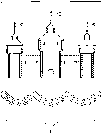 ПОСТАНОВЛЕНИЕАДМИНИСТРАЦИИ ДОБРОВСКОГО МУНИЦИПАЛЬНОГО РАЙОНАПОСТАНОВЛЕНИЕАДМИНИСТРАЦИИ ДОБРОВСКОГО МУНИЦИПАЛЬНОГО РАЙОНАПОСТАНОВЛЕНИЕАДМИНИСТРАЦИИ ДОБРОВСКОГО МУНИЦИПАЛЬНОГО РАЙОНА01.10.2018г.с. Доброе№749 О внесении изменений в муниципальную программу «Профилактика терроризма и экстремизма, минимизация и ликвидация последствий проявлений терроризма и экстремизма на территории Добровского муниципального района  на 2017 – 2020 годы».Ответственный исполнитель и (или) соисполнителиАнтитеррористическая комиссия Добровского муниципального районаСроки  и этапы реализации программы2017 - 2024 годыЦели муниципальнойпрограммыОбеспечение безопасности условий жизнедеятельности населения.Индикаторы целиУдовлетворенность населения деятельностью органов местного самоуправления по обеспечению безопасности гражданЗадача муниципальной программы Совершенствование системы защищенности населения Добровского муниципального района от террористических актов и экстремистских проявлений.Показатели задачи программы 1. Количество проведенных учений и тренировок по отработке готовности сил и средств к проведению работ по минимизации и ликвидации последствий от возможных террористических актов.2. Количество мероприятий пропагандистской направленности в сфере антитеррористической и противоэкстремистской деятельности.Объемы финансирования за счет средств областного бюджета всего, в том числе по годам реализации программыОбщий объем финансирования подпрограммы составит 160,0  тыс. рублей, в том числе по годам:2017 год – 20,0 тыс. рублей;2018 год – 20,0 тыс. рублей;2019 год – 20,0 тыс. рублей;2020 год – 20,0 тыс. рублей;2021 год -  20,0 тыс. рублей;2022 год -  20,0 тыс. рублей;2023 год -  20,0 тыс. рублей;2024 год -  20,0 тыс. рублей.Объемы финансирования подпрограммы ежегодно уточняются при формировании районного бюджета на очередной финансовый год и плановый периодОжидаемые результаты реализации программы- повышение антитеррористической защищенности населения Добровского муниципального района от террористических актов и экстремистских проявлений посредством ежегодного проведения антитеррористических учений. - увеличение количества мероприятий пропагандистской направленности в сфере антитеррористической и противоэкстремистской  деятельности с 2 до 4 ед.№ п/пНаименование целей, индикаторов, задач, показателей, подпрограмм, основных мероприятийОтветственный исполнитель, соисполнительЕдиница измерения2013 годЗначения индикаторов и показателейЗначения индикаторов и показателейЗначения индикаторов и показателейЗначения индикаторов и показателейЗначения индикаторов и показателейЗначения индикаторов и показателейЗначения индикаторов и показателейЗначения индикаторов и показателейЗначения индикаторов и показателей№ п/пНаименование целей, индикаторов, задач, показателей, подпрограмм, основных мероприятийОтветственный исполнитель, соисполнительЕдиница измерения2013 год2017 год2018 год2019 год2020 год2021год2022 год2023 год2023 год2024 год12345910111213141515161Цель  муниципальной  программы: Обеспечение безопасности условий жизнедеятельности населенияЦель  муниципальной  программы: Обеспечение безопасности условий жизнедеятельности населенияЦель  муниципальной  программы: Обеспечение безопасности условий жизнедеятельности населенияЦель  муниципальной  программы: Обеспечение безопасности условий жизнедеятельности населенияЦель  муниципальной  программы: Обеспечение безопасности условий жизнедеятельности населенияЦель  муниципальной  программы: Обеспечение безопасности условий жизнедеятельности населенияЦель  муниципальной  программы: Обеспечение безопасности условий жизнедеятельности населенияЦель  муниципальной  программы: Обеспечение безопасности условий жизнедеятельности населенияЦель  муниципальной  программы: Обеспечение безопасности условий жизнедеятельности населенияЦель  муниципальной  программы: Обеспечение безопасности условий жизнедеятельности населенияЦель  муниципальной  программы: Обеспечение безопасности условий жизнедеятельности населенияЦель  муниципальной  программы: Обеспечение безопасности условий жизнедеятельности населенияЦель  муниципальной  программы: Обеспечение безопасности условий жизнедеятельности населения1Индикатор цели муниципальной программы: Удовлетворенность населения деятельностью органов местного самоуправления по обеспечению безопасности гражданАнтитеррористическая комиссия %273033364044485560602Задача программы:  Совершенствование системы защищенности населения Добровского муниципального района от террористических актов и экстремистских проявлений.Задача программы:  Совершенствование системы защищенности населения Добровского муниципального района от террористических актов и экстремистских проявлений.Задача программы:  Совершенствование системы защищенности населения Добровского муниципального района от террористических актов и экстремистских проявлений.Задача программы:  Совершенствование системы защищенности населения Добровского муниципального района от террористических актов и экстремистских проявлений.Задача программы:  Совершенствование системы защищенности населения Добровского муниципального района от террористических актов и экстремистских проявлений.Задача программы:  Совершенствование системы защищенности населения Добровского муниципального района от террористических актов и экстремистских проявлений.Задача программы:  Совершенствование системы защищенности населения Добровского муниципального района от террористических актов и экстремистских проявлений.Задача программы:  Совершенствование системы защищенности населения Добровского муниципального района от террористических актов и экстремистских проявлений.Задача программы:  Совершенствование системы защищенности населения Добровского муниципального района от террористических актов и экстремистских проявлений.Задача программы:  Совершенствование системы защищенности населения Добровского муниципального района от террористических актов и экстремистских проявлений.Задача программы:  Совершенствование системы защищенности населения Добровского муниципального района от террористических актов и экстремистских проявлений.Задача программы:  Совершенствование системы защищенности населения Добровского муниципального района от террористических актов и экстремистских проявлений.Задача программы:  Совершенствование системы защищенности населения Добровского муниципального района от террористических актов и экстремистских проявлений.3Показатель 1 задачи программы:Количество проведенных учений и тренировок по отработке готовности сил и средств к проведению работ по минимизации и ликвидации последствий от возможных террористических актовАнтитеррористическая комиссияЕд.44422222224Основное мероприятие 1 задачи программы: Проведение учений и тренировок на предприятиях и учреждениях района по действиям персонала при чрезвычайных ситуациях, вызванных террористическим актомАнтитеррористическая комиссия-------  ----5Основное мероприятие 2 задачи программы: Подготовка населения Добровского муниципального района к защите от террористических актов и предупреждения экстремистской деятельностиАнтитеррористическая комиссия-----------6Показатель 2 задачи программы:Количество мероприятий пропагандистской направленности в сфере антитеррористической и противоэкстремистской деятельности.Антитеррористическая комиссияЕд.23444444447Основное мероприятие 3 задачи программы: Противодействие идеологии терроризма и экстремизма.Антитеррористическая комиссия-----------8Основное мероприятие 4 задачи программы: Организация работы антитеррористической комиссии и оперативного штаба Добровского муниципального районаАнтитеррористическая комиссия-----------№п/пНаименование подпрограмм, основных мероприятийОтветственный исполнитель, соисполнительКод бюджетной классификацииКод бюджетной классификацииКод бюджетной классификацииРасходы (тыс. руб.)Расходы (тыс. руб.)Расходы (тыс. руб.)Расходы (тыс. руб.)Расходы (тыс. руб.)Расходы (тыс. руб.)Расходы (тыс. руб.)Расходы (тыс. руб.)Расходы (тыс. руб.)№п/пНаименование подпрограмм, основных мероприятийОтветственный исполнитель, соисполнительГРБСРзПрЦСРВсего2017год2018год2019год2020год2021год2022год2023год2024год1234567891011121314151Программа  «Профилактика терроризма и экстремизма, минимизация и  ликвидация последствий проявлений терроризма и экстремизма на территории Добровского муниципального района »Всего70203147950600160,020,020,020,020,020,020,020,020,01Программа  «Профилактика терроризма и экстремизма, минимизация и  ликвидация последствий проявлений терроризма и экстремизма на территории Добровского муниципального района »Ответственный исполнитель: Антитеррористическая комиссия2Основное мероприятие 1 программы: Противодействие идеологии терроризма и экстремизма. Ответственный исполнитель: Антитеррористическая комиссия7020314795060040,04,05,05,06,04,05,05,06,04Основное мероприятие 2 программы: Проведение учений и тренировок на предприятиях и учреждениях района по действиям персонала при чрезвычайных ситуациях, вызванных террористическим актомОтветственный исполнитель: Антитеррористическая комиссия7020314795060040,05,05,05,05,0    5,05,05,05,05Основное мероприятие 3 программы: Подготовка населения Добровского муниципального района к защите от террористических актов и предупреждения экстремистской деятельностиОтветственный исполнитель: Антитеррористическая комиссия7020314795060040,06,04,05,05,06,04,05,05,06Основное мероприятие 4 программы: организация работы антитеррористической комиссии и оперативного штаба Добровского муниципального районаОтветственный исполнитель: Антитеррористическая комиссия7020314795060040,05,06,05,04,05,06,05,04,0№ п/пНаименование программИсточники ресурсного обеспеченияРасходы (тыс. руб.)Расходы (тыс. руб.)Расходы (тыс. руб.)Расходы (тыс. руб.)Расходы (тыс. руб.)Расходы (тыс. руб.)Расходы (тыс. руб.)Расходы (тыс. руб.)Расходы (тыс. руб.)№ п/пНаименование программИсточники ресурсного обеспеченияВсего2017 год2018 год2019 год2020 год2021год2022год2023год2024год1234567891011121.Программа  «Профилактика терроризма и экстремизма, минимизация и  ликвидация последствий проявлений терроризма и экстремизма на территории Добровского муниципального района на 2017-2024 годы »Всего160,020,020,020,020,020,020,020,020,01.Программа  «Профилактика терроризма и экстремизма, минимизация и  ликвидация последствий проявлений терроризма и экстремизма на территории Добровского муниципального района на 2017-2024 годы »федеральный бюджет---------1.Программа  «Профилактика терроризма и экстремизма, минимизация и  ликвидация последствий проявлений терроризма и экстремизма на территории Добровского муниципального района на 2017-2024 годы »областной бюджет---------1.Программа  «Профилактика терроризма и экстремизма, минимизация и  ликвидация последствий проявлений терроризма и экстремизма на территории Добровского муниципального района на 2017-2024 годы »районный бюджет160,020,020,020,020,020,020,020,020,01.Программа  «Профилактика терроризма и экстремизма, минимизация и  ликвидация последствий проявлений терроризма и экстремизма на территории Добровского муниципального района на 2017-2024 годы »бюджеты поселений---------